Chapter Ten How to Witness for ChristExpected OutcomeTo have an understanding of the basic Scriptures and being able to explain the importance of sharing with others what Christ has done for you. John 3:16-18, Acts 1:8, Colossians 1:28-29Learn the “How to share the Gospel” and begin praying for an opportunity to share it with a friend.Memorize Acts 1:8Personal Preparation for BSDid you memorise Rom.12:1-2Remind for next BSPrepare a session lesson planPray for your group to have a heart for sharing their faith.Be an ExampleThat you still memorise Acts 1:8Do you have notes or written lesson plansAre ready to answer some of these questions?What is meant by the term “witnessing” for Christ?Why do people find it so difficult? (4,5)How can we be “ready” to defend our faith? (10)What is meant by “witnessing as a way of life”? (10,11)Essential Concept to understandJohn 3:16-18, Acts 1:8, Colossians 1:28-29Read John 3:16-17 God loves the world.Contrast John 3:16 to 1 John 2:15. What is meant by the phrase, “for God so loved the world”? What does the word “world” refer to?………………………………………………………………………..Why did God send us His Son according to John 3:17?………………………………………………………………………..Who does God include in this plan? 2 Peter 3:9……………………………………………………………………….What two types of people are described in John 3:18?………………………………………………………………………..What must one do, not to be condemned?………………………………………………………………………..Who has been entrusted to present this message of God’s love to the world? 1 Thess. 2:4……………………………………………………………………….How does this affect you and others? What is your responsibility? 1 John 1:3………………………………………………………………………..Insight: Christians often wonder why God who has the resources at His disposal, still choses men to carry out His plan. We have an example in Acts chapter 10. Cornelius a Roman centurion was sincerely seeking God. An angel of God told him to send a servant to Joppa about 50 miles away to find Peter who would come and share Christ with him. Some questions may be asked: What if Peter did not come? Is it not possible that the angel can share the gospel the fastest method to the centurion? Why chose men and not angels? Angels have never experienced what it means to be saved by the grace of God. God made it crystal clear that if men are not faithful to carry out His plan, God’s plan won’t be realised as it should be. (Need further discussion on this issue)Read Acts 1:8 – “You will be my witness”The Lord uses the phrases, “You will” twice in this verse. What are the two things we will….?a……………………………………………………………b…………………………………………………………..Note: He gives the power to witness before He gives the command to witness. Notice the choice of words – ‘you will’, rather than ‘you can,’ ‘you might’, or ‘you may’.List the places He told His disciples to witness and enter the places that correspond to those places for you.The Disciples				You…………………………… 		……………………………………………………………..		………………………………	…………………………….		……………………………..……………………………		…………………………….Read Colossians 1:28-29 “To this end I labour”Why does Paul say he wants to admonish and teach men in verse 28?………………………………………………………….How many people does he want to present complete in Christ?………………………………………………….Colossians 1:28-29 give us insight into the purpose of Paul’s life. What is it?……………………………………………………..Where does he get the power to accomplish this purpose according to v. 29?……………………………………………….What are the 3 most significant barriers to your sharing your faith?…………………………………………………….……………………………………………………..…………………………………………………..Fellowship and SharingShare some of your negative thoughts and fears about sharing the gospel.Together find solutions to these issues.Were there exciting things answered to your prayers?Summary and ConclusionGod loves the world (the people in the world) and is not willing that any perish. John 3:16 Col. 1:28, 2 Peter 3:9Jesus has instructed us to be His witnesses and has empowered us for this task. Acts 1:8, Col. 1:29Our role is a significant element in God’s plan. Act 1:8, 1 Thess. 2:4, 1 John 1:3.Closing PrayerPray that God will “open doors” to witnessing opportunities for you over the next few weeksPray for those people by name that you want to share the gospel message withAssignment       Answer some of these questions, personally.Do you now understand Gods concern and plan for this world?How do you understand your role in God’s strategy in winning people for Christ?With your basic knowledge of salvation and how to live a victorious life, are you now able to share the gospel to others?Consider these essential methods how to share the gospel message:It helps to establish friendly relationship first. This may take some time.When an opportunity comes, do not use pressure, just relax and be friendlyBegin with a positive note, “God loves you.” You may use some of the verses you have already memorised in previous studies.Consider those verses that you memorised (words and reference) that presents clearly the claims of Christ.By knowing these verses, it would help to stay on the subject of salvation while witnessing. If you have a simple tract or flyer about salvation so much the better. Try to be brief, prepared what to say, and be confident. Trust in the power of the Holy Spirit. Witnessing is sharing the gospel in the power of the Holy Spirit and leave the result to God. You job is to witness, conversion is the job of the Holy Spirit.Therefore, do not pressure. You may win the discussion or little debate, but you may lose the soul. Or may be a friend. I. Some helps below:  The Bible outlines how to have peace with God-it only comes through Jesus Christ.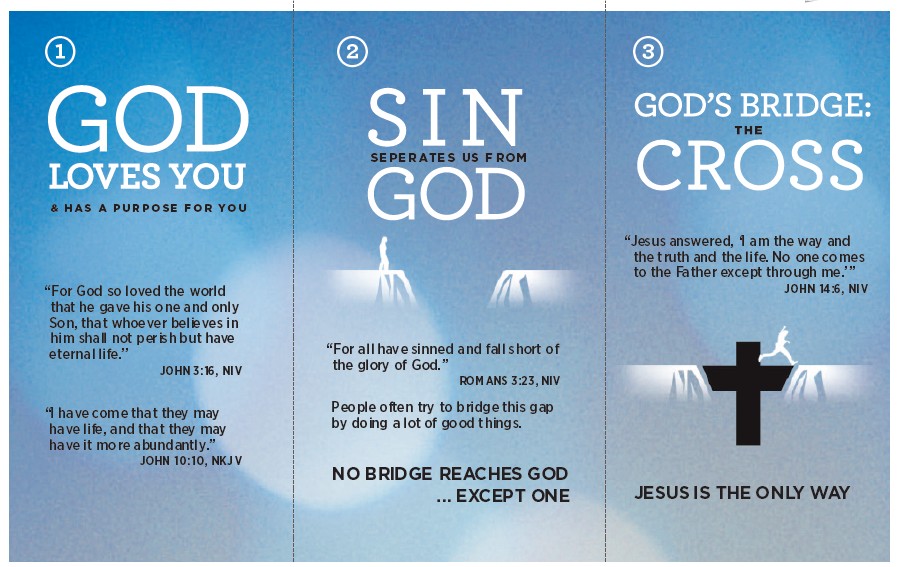 Most people have an idea of what they believe it will take to be accepted by God. After all, who likes the idea of exiting this life without being on good terms with him? Thankfully, it’s possible to be certain that you’ve made peace with God, but the way must be chosen during this life. Here are the steps drawn from God’s book, the Bible:Step 1. Understand God’s purposes—peace and eternal lifeGod loves you and wants you to experience peace and eternal, fulfilling life.The Bible says…“We have peace with God through our Lord Jesus Christ.” Romans 5:1“For God so loved the world, that he gave his only Son, that whoever believes in him should not perish but have eternal life.” John 3:16“I came that they may have life and have it abundantly.” John 10:10Why don’t most people have this peace and the fulfilling (abundant) life that God intended for us to have?Step 2. Admit the problem—our sin and separationGod did not create us like robots to automatically love and mechanically obey him. God gave us a will and the freedom to choose. The first man and woman chose to disobey God and go their own willful way. And we still make that choice today. This results in separation from God.The Bible says…“For all have sinned and fall short of the glory of God.” Romans 3:23“For the wages of sin is death.” Romans 6:23People have tried many ways to bridge this gap between themselves and God.The Bible says…“There is a way that seems right to a man, but its end is the way to death.” Proverbs 14:12“Your iniquities have made a separation between you and your God…” Isaiah 59:2No bridge reaches God… except one.Step 3. Discover God’s bridge—the crossJesus Christ died on the cross and rose from the grave. Though he was God’s sinless Son, he became a human, took our place, and paid the penalty for our sin, bridging the gap between God and us.The Bible says…“For there is one God, and there is one mediator between God and men, the man Christ Jesus.”1 Timothy 2:5“Christ… suffered once for sins, the righteous for the unrighteous, that he might bring us to God.” 1 Peter 3:18“God shows his love for us in that while we were still sinners, Christ died for us… the free gift of God is eternal life in Christ Jesus our Lord.”Romans 5:8, 3:23“Christ died for our sins… he was buried… he was raised on the third day.” 1 Corinthians 15:3-4God has provided the only way to forgiveness of sin and eternal life. But each person must make a choice.Step 4. Embrace the truth—receive ChristWe must trust Jesus Christ as our Saviour and receive him by personal choice.Jesus says…“Behold, I stand at the door and knock. If anyone hears my voice and opens the door, I will come in and eat with him, and he with me.” Revelation 3:20“I am the way, and the truth, and the life. No one comes to the Father except through me.” John 14:6The Bible says…“To all who did receive him, who believed in his name, he gave the right to become children of God.” John 1:12“Whoever believes in the Son has eternal life.” John 3:36What is your decision?Will you receive Jesus Christ right now and trust in him alone for forgiveness and eternal life? The Bible says that’s the only way to find peace with God!Admit your need—that you are a sinner in need of God’s forgiveness.Be willing to turn from trusting in anything else for eternal life and trust only in Christ.Believe that Jesus Christ died for you on the cross, came back to life from the grave, and is your only way to heaven.Accept Jesus’ offer to forgive your sins and come into your life as your Saviour.You may want to tell him in words like these:“Dear Jesus, thank you for making it possible for me to find peace with God! I believe that when you died you were paying the penalty for my sins. I now receive you into my life as my Saviour, so I can have forgiveness and never-ending life from God! Thank you for the gift of eternal life!”